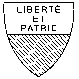 Vente en détail du tabacLe soussigné requiert une autorisation pour la vente en détail du tabac dans la communede .………………. à partir du……………………….…… (Possibilité au 1er de chaque mois)Type d’établissement/commerce :	Point de vente en détail de tabac (hôtel, restaurant, bar, magasin, kiosque, site internet, etc	Entreprise habilitée au bénéfice d’une autorisation de vente itinérante de tabac (à joindre)	Appareil automatique installé dans l’établissement/commerce précité	Personne physique au bénéfice d’une autorisation de vente itinérante de tabac (à joindre)	Manifestation (date de cette dernière : du…..………….au………………..)Caractère de	 Nouvelle autorisation
la demande	 Nouvelle autorisation qui remplace celle no : ………………                                               au nom de ……………………………………………….	 Renouvellement autorisation………………., le……………………….	Signature du requérant	………………………….Annexe : pièce d’identité ou autorisation de séjourA REMPLIR PAR L’AUTORITE COMMUNALEL’établissement/commerce est au bénéfice d’une licence d’exploitation délivrée par la Police cantonale du commerce : oui (à joindre à la demande) autre à préciser…………………………………….………….(délivrance en cours par exemple) nonPréavis de la Municipalité de …………………….. : Favorable sous réserve des conditions prévues par l’article 66f de la LEAE. Défavorable (à justifier par décision municipale/extrait PV annexé).…………………, le 		Timbre et Signature	Municipalité ou sa délégationObservations/annexes :Bases légalesArt. 66a à 66 n de la loi du 31 mai 2005 sur l’exercice des activités économiques (LEAE) et 49 à 58 du règlement d’application du 17.12.2014 (RLEAE).Montant des émoluments :Emoluments de délivrance Le montant maximum de l’émolument de délivrance est de CHF 200.-. Il est facturé par les Préfectures sur la base du barème suivant :Autorisation de vente en détail de tabac (magasin, kiosque, site internet, etc. ) :		                                              		CHF 200.-Autorisation de vente itinérante de tabac pour une entreprise habilitée								CHF 200.-Autorisation de vente en détail de tabac pour appareilautomatique (par appareil automatique)					CHF 100.-Autorisation de vente itinérante de tabac pour une personne physique								CHF 100.-Autorisation provisoire de vente en détail de tabac lors d’une manifestation (y compris marchés, foires, expositions).			CHF   50.-Emoluments de renouvellement Le montant de l’émolument de renouvellement correspond à 50 % du montant de l’émolument de délivrance. Il est facturé par les Préfectures sur la base du barème suivant :Autorisation de vente en détail de tabac (magasin, kiosque, site internet, etc. ) :		                                              		CHF 100.-Autorisation de vente itinérante de tabac pour une entreprise habilitée								CHF 100.-Autorisation de vente en détail de tabac pour appareilautomatique (par appareil automatique)					CHF   50.-Autorisation de vente itinérante de tabac pour une personne physique								CHF   50.-Emoluments de surveillance Le montant maximum de l’émolument de surveillance est de CHF 250.- par an et il se répartit à parts égales entre la commune et la préfecture. Chaque autorité facture ses propres émoluments sur la base du barème suivant :								              Préfecture       CommuneAutorisation de vente en détail de tabac (magasin,         kiosque, site internet, etc. ) :                                             CHF 125.-	CHF 125.-Autorisation de vente itinérante de tabac pour uneentreprise habilitée					 CHF 125.-	CHF 125.-Autorisation de vente en détail de tabac pour appareilautomatique (par appareil automatique)			 CHF   75.-	CHF   75.-Autorisation de vente itinérante de tabac pour une personne physique					 CHF   50.-	CHF   50.-Autorisation provisoire de vente en détail de tabac lors d’une manifestation (y compris marchés, foires, expositions).						 CHF   25.-	CHF   25.-Coordonnées du titulaire(responsable de la vente)Adresse de facturation(si différente du titulaire)Nom et adresse de l’Etablissement/commerceNom : 	     Prénom :	     Date de naissance :      Adresse : 	     Npa, Ville	     Nom :	     Adresse :	     Npa,  Ville	     Nom/raison sociale :Adresse :	     Npa, Ville	     